Vive Halloween !!!!!!!! Semaine du 29 octobre au 02 novembre : Groupe 1 : enfants de maternelle petite et moyenne sections NOTE IMPORTANTE à l’attention des parents : le mercredi 31 octobre, en raison de l’animation d’halloween organisée par l’équipe d’animation du centre de loisirs, les enfants devront exceptionnellement être récupérés au plus tard à 17h30 au centre de loisirs. Merci de votre compréhension.L’animation halloween se déroulera de 18h30 à 20h30 à la salle polyvalente du Coulet. Elle est gratuite et ouverte à tous.  Vive Halloween !!!!!!!! Semaine du 29 octobre au 02 novembre : Groupe 2 : enfants de moyenne section maternelle et CP NOTE IMPORTANTE à l’attention des parents : le mercredi 31 octobre, en raison de l’animation d’halloween organisée par l’équipe d’animation du centre de loisirs, les enfants devront exceptionnellement être récupérés au plus tard à 17h30 au centre de loisirs. Merci de votre compréhension.L’animation halloween se déroulera de 18h30 à 20h30 à la salle polyvalente du Coulet. Elle est gratuite et ouverte à tous.  Vive Halloween !!!!!!!!Semaine du 29 octobre au 02 novembre : Groupe 3 : enfants de CE1/CE2NOTE IMPORTANTE à l’attention des parents : le mercredi 31 octobre, en raison de l’animation d’halloween organisée par l’équipe d’animation du centre de loisirs, les enfants devront exceptionnellement être récupérés au plus tard à 17h30 au centre de loisirs. Merci de votre compréhension.L’animation halloween se déroulera de 18h30 à 20h30 à la salle polyvalente du Coulet. Elle est gratuite et ouverte à tous.  Vive Halloween !!!!!!!!Semaine du 29 octobre au 02 novembre : Groupe 4 : enfants de CM1/CM2NOTE IMPORTANTE à l’attention des parents : le mercredi 31 octobre, en raison de l’animation d’halloween organisée par l’équipe d’animation du centre de loisirs, les enfants devront exceptionnellement être récupérés au plus tard à 17h30 au centre de loisirs. Merci de votre compréhension.L’animation halloween se déroulera de 18h30 à 20h30 à la salle polyvalente du Coulet. Elle est gratuite et ouverte à tous.  Vive Halloween !!!!!!!!Semaine du 29 octobre au 02 novembre : Club ados (collégiens)NOTE IMPORTANTE à l’attention des parents : le mercredi 31 octobre, en raison de l’animation d’halloween organisée par l’équipe d’animation du centre de loisirs, les enfants devront exceptionnellement être récupérés au plus tard à 17h30 au centre de loisirs. Merci de votre compréhension.L’animation halloween se déroulera de 18h30 à 20h30 à la salle polyvalente du Coulet. Elle est gratuite et ouverte à tous.  Les petites citrouilles Lundi 29 octobreMardi 30 octobreMercredi 31 octobreJeudi 1er novembreVendredi 02 novembreGroupe 1Matin(PSM/MSM) 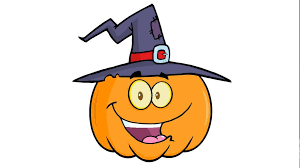 Construction de l’araignée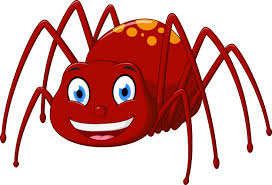 Cinéma à Montauroux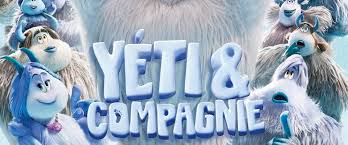 Le chapeau magique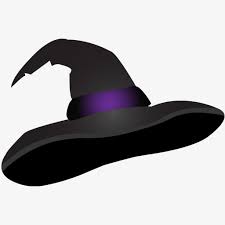 FERIE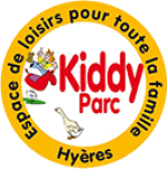 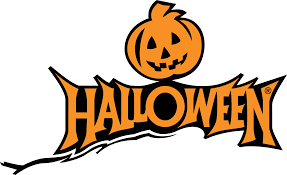 Groupe 1après-midi(PSM/MSM) La course de l’araignée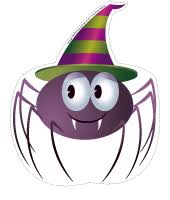 Création de masques d’halloween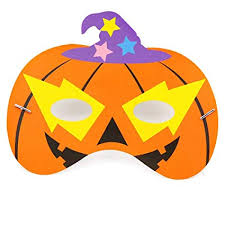 Création panier de bonbons 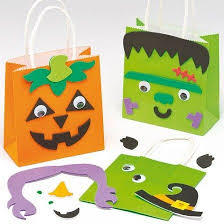 FERIELes petits fantômes 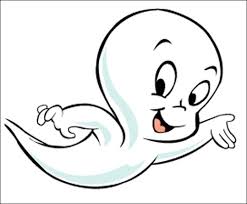 Lundi 29 octobreMardi 30 octobreMercredi 31 octobreJeudi 1er novembreVendredi 02 novembreGroupe 2Matin(GSM/CP) Décoration de la salle sur le thème d’halloween + règle de vie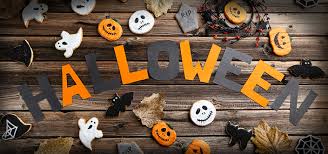 Cinéma à MontaurouxRallye photo spécial Halloween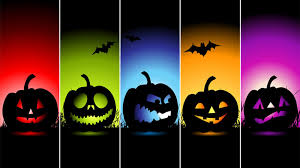 FERIEGroupe 2après-midi(GSM/CP) Création de monstres en bâtonnets   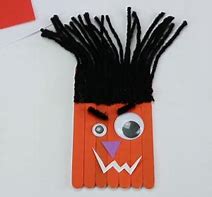 Fabrication d’une boite à bonbonsDessins magiques d’Halloween 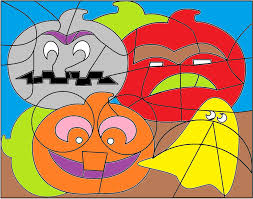 FERIELes petits vampires 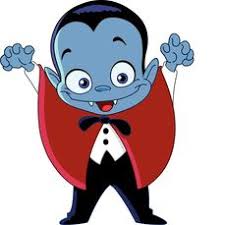 Lundi 29 octobreMardi 30 octobreMercredi 31 octobreJeudi 1er novembreVendredi 02 novembreMatinDécoration de la salle sur le thème d’halloween + règle de vie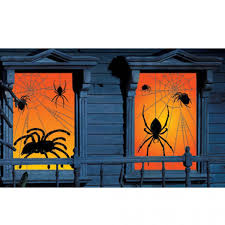 Cinéma à MontaurouxCréation de masque de l’horreur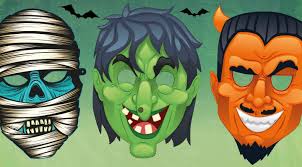 FERIEaprès-midiJeux musicaux d’halloween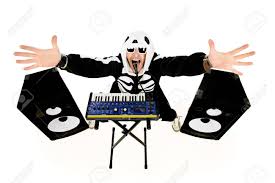 Grand jeu : la prison d’Alcatraz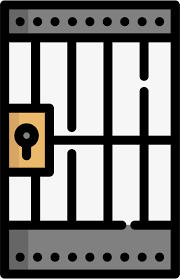 Loup garou géant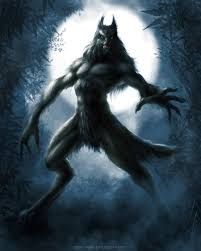 FERIELes loups garous  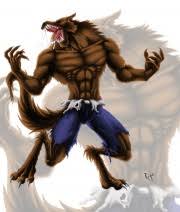 Lundi 29 octobreMardi 30 octobreMercredi 31 octobreJeudi 1er novembreVendredi 02 novembreMatinDécoration de la salle sur le thème d’halloween + règle de vie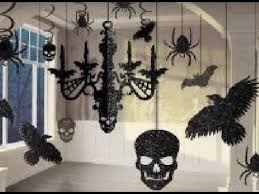 Cinéma à MontaurouxRallye photo de l’horreur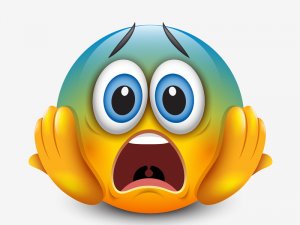 FERIEFree jump + escalade à kiddy parc (hyères)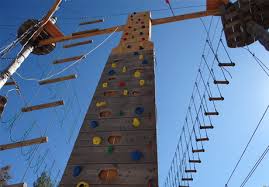 après-midiCréation de masques et de balais de sorcière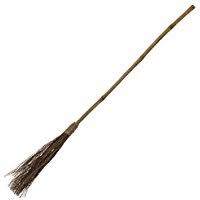 Quiddich à Tourrettes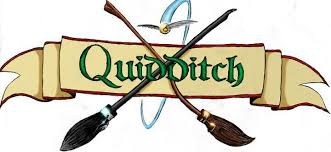 Loup garou de l’horreur + préparation de la soirée d’halloween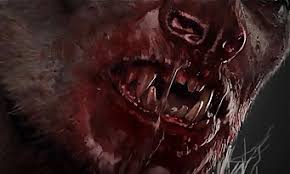 FERIE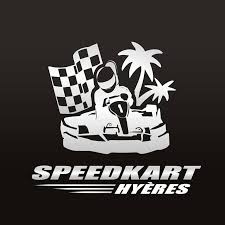 Les zombies  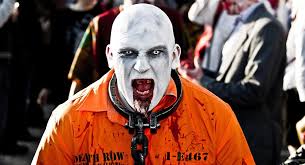 Lundi 29 octobreMardi 30 octobreMercredi 31 octobreJeudi 1er novembreVendredi 02 novembreMatinJeux de présentation+ tournoi de WII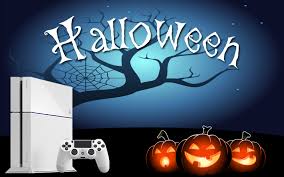 Cinéma à MontaurouxJeux de société 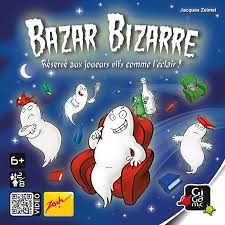 FERIEFree jump + mur d’escalade Après-midiConcours de décoration de citrouille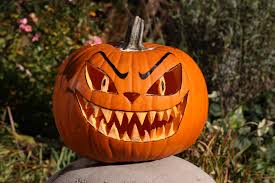 Clip vidéo halloween 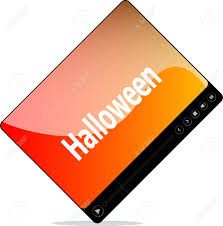 Préparation de la soirée d’halloween 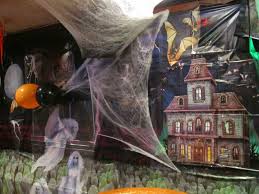 FERIE